FUNDAÇÃO EDUCACIONAL CLAUDINO FRANCIOCENTRO DE EDUCAÇÃO BÁSICA SÃO JOSÉ21 Roteiro de Estudo diário 5º ano B Professora LiaConteúdo Programático de 17 a 22 de agostoSenhores Pais, Os alunos do grupo de risco ou que optarem por permanecer em casa deverão acompanhar a transmissão das aulas on-line das 13h às 17h, seguindo o Roteiro de Estudos. As famílias dos alunos que desejarem retornar para as aulas presenciais deverão entrar em contato com a coordenação.Este é o link FIXO para todas as aulas, todos os dias: ttps://meet.google.com/ckc-krms-jac?hs=122&amp;authuser=0                                                                                 17/08/2020                                                                                 17/08/2020                                                                                 17/08/2020HORÁRIOSEGUNDACONTEÚDOS13h – 13h50MATEMÁTICA❖        Atividade extra de matemática - REVISÃO. ★    	Lição de casa DSOP - páginas 25 a 33   Ao terminarmos as atividades extras de revisão, iniciaremos a apostila do 3º bimestre de Matemática.13h50 – 14h40MATEMÁTICA❖        Atividade extra de matemática - REVISÃO.INTERVALOSERÁ  EM SALA DE AULA15h - 15h50MATEMÁTICA❖        Atividade extra de matemática -REVISÃO.15h50 -16h40PORTUGUÊS❖        Atividade extra de língua portuguesa - REVISÃO.Ao terminarmos as atividades extras de revisão, iniciaremos com a apostila do 3º bimestre de Língua Portuguesa.16h40 - 17hPORTUGUÊS❖        Atividade extra de língua portuguesa - REVISÃO. OBS: ATIVIDADES EXTRAS DAS DISCIPLINAS DE LÍNGUA PORTUGUESA E MATEMÁTICA  https://drive.google.com/file/d/1pbcfwBsc3ZI68nR8HEvJtBLlGyqYQNil/view?usp=sharinghttps://drive.google.com/file/d/1EZDLJzpiG2hi3VG0XD0auKjMBNyahkZO/view?usp=sharing                                                                                 18/08/2020                                                                                 18/08/2020                                                                                 18/08/2020HORÁRIOTERÇACONTEÚDOS13h – 13h50INGLÊS LUCIANAApostila. A partir da página 34.13h50 – 14h40MÚSICAEntrega e apresentação dos trabalhos bimestrais de música.INTERVALOINTERVALOSERÁ  EM SALA DE AULA15h - 15h50ARTESAtividade – DESENHO COM UMA LINHA. Nesta atividade vamos criar desenhos usando apenas uma linha! Para isso, tente primeiro fazer um rascunho bem suave com o lápis de grafite no papel, porém, para finalizar, você deverá usar uma lápis preto e com apenas um traço deverá contornar a imagem buscando os principais traços que caracterizam a imagem.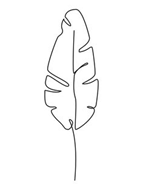 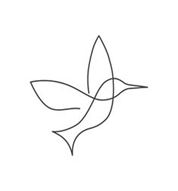 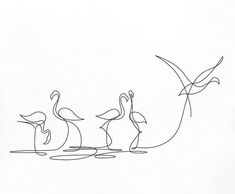 http://douglasdim.blogspot.com/2011/09/linha.htmlGratidão por tudo, Amo vocês. Beijos Prof. Mara- Cada dia Seremos Melhores. marilianesobrinhojg@gmail.com15h50 -16h40MATEMÁTICAAtividade extra de matemática - revisão -  Correção. SOCIALIZAÇÃO DSOP.Ao terminarmos as atividades extras de revisão, iniciaremos com a apostila do 3º bimestre de Matemática.16h40 - 17hMATEMÁTICAAtividade de matemática DSOP.                                                                                 19/08/2020                                                                                 19/08/2020                                                                                 19/08/2020HORÁRIOQUARTACONTEÚDOS13h – 13h50MATEMÁTICAPROVA DE MATEMÁTICA 2º BIMESTRE.13h50 – 14h40MATEMÁTICAPROVA DE MATEMÁTICA 2º BIMESTRE.INTERVALOSERÁ  EM SALA DE AULA15h - 15h50PORTUGUÊSAtividade extra de Língua Portuguesa (REVISÃO).Ao terminarmos as atividades extras de revisão, iniciaremos com a apostila do 3º bimestre de Língua Portuguesa.15h50 - 16h40 PORTUGUÊSAtividade extra de Língua Portuguesa (REVISÃO).Ao terminarmos as atividades extras de revisão, iniciaremos com a apostila do 3º bimestre de Língua Portuguesa.16h40 - 17hPORTUGUÊSAtividade extra de Língua Portuguesa  (REVISÃO).                                                                                 20/08/2020                                                                                 20/08/2020                                                                                 20/08/2020HORÁRIOQUINTACONTEÚDOS13h – 13h50PORTUGUÊSPROVA DE LÍNGUA PORTUGUESA 2º BIMESTRE.13h50 – 14h40PORTUGUÊSPROVA DE LÍNGUA PORTUGUESA 2º BIMESTRE.INTERVALOSERÁ  EM SALA DE AULA15h - 15h50CIÊNCIASIniciando apostila 3º bimestre.Ciências - Unidade 3 Como tudo acontece em nosso corpo. A partir da página 151.15h50 -16h40REC AQUÁTICAAtividade: Filme Desafiando Giganteshttps://www.youtube.com/watch?v=LqEBzcGYLW816h40 - 17hCIÊNCIASIniciando apostila 3º bimestre.Ciências - Unidade 3 Como tudo acontece em nosso corpo. A partir da página 151.                                                                                 21/08/2020                                                                                 21/08/2020                                                                                 21/08/2020HORÁRIOSEXTA13h – 13h50HIST/GEOIniciando apostila 3º bimestre.Geografia- Unidade 3 Paisagens brasileiras. A partir da página 195.13h50 – 14h40HIST/GEOIniciando apostila 3º bimestre.Geografia- Unidade 3 Paisagens brasileiras.INTERVALOSERÁ  EM SALA DE AULA15h - 15h50HIST/GEOIniciando apostila 3º bimestre.Geografia- Unidade 3 Paisagens brasileiras.15h50 - 16h40ED FÍSICA Atividade: Filme Desafiando Giganteshttps://www.youtube.com/watch?v=LqEBzcGYLW816h40 - 17hINGLÊS Apostila. BINGO - página 25.                                                                                 22/08/2020                                                                                 22/08/2020                                                                                 22/08/2020HORÁRIOSEXTA13h – 13h50HIST/GEOIniciando apostila 3º bimestre.História - Unidade 3 Registros da história. A partir da página 141. 13h50 – 14h40HIST/GEOIniciando apostila 3º bimestre.História - Unidade 3 Registros da história.INTERVALOSERÁ  EM SALA DE AULA15h - 15h50HIST/GEOIniciando apostila 3º bimestre.História - Unidade 3 Registros da história.  15h50 - 16h40ED FÍSICA Atividade: Filme Desafiando Giganteshttps://www.youtube.com/watch?v=LqEBzcGYLW816h40 - 17hINGLÊS Apostila do 3º Bimestre - A partir da página 02.